家三暑假作業  第三冊 數學例1:( 一元二次不等式)解一元二次不等式   (1) x2  2x  15  0。解:的解為 的解為 之間【基礎練習（仿課本例題）】  的解為 之外  本題可化為  或(2)解一元二次不等式2x2  x  6  0。  本題可化為 其解為之間    【基礎練習（仿課本例題）】(3)解一元二次不等式  x2  4x  3  0。先，化為再分解為解為 之外  或Ex1.(1)解一元二次不等式x2  2x  3  0。答:x   1或x  3【課本練習題-隨堂練習】(2)解一元二次不等式3x2  4x  1  0。答:【課本練習題-隨堂練習】(3)解一元二次不等式  x2  4x  5  0。答: 5  x  1【課本練習題-隨堂練習】【基礎練習（仿課本例題）】Ex2.(1)解一元二次不等式x2  3x  10  0。答:x   2或x  5【課本練習題-例題】   (2)解一元二次不等式2x2  x  3  0。 答:【課本練習題-例題】(3)解一元二次不等式  x2  2x  3  0。答:x   1或x  3【課本練習題-例題】例2:(1)圖示不等式x  2y  2  0的解。解:作直線L：x  2y  2  0
因為此不等式包含直線L，所以直線L以實線畫出  則不等式x  2y  2  0的圖形為直線L及直線L的左側半平面     如圖所示:
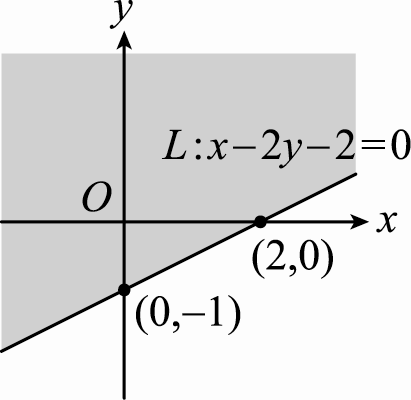 (2)圖示聯立不等式的解。求出兩個圖解之共同部分  即為聯立不等式的圖解，如圖所示
　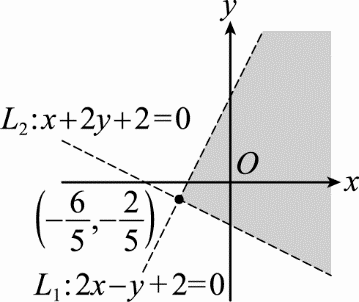 Ex1.圖示二元一次不等式3x  y  6  0的解。【課本練習題-例題】Ex2.圖示聯立不等式的解。【課本練習題-隨堂練習】例2:在滿足聯立不等式的條件下，求f (x,y)  x  y的最大值。解:求出斜線區域的頂點座標(有三個)，用這三個點帶入f (x,y)  x  y來求最大或最小值

當f (0,0)  0，f (2,0)  2，f (0,1)   1
故當x  2，y  0時，目標函數f (x,y)  x  y有最大值2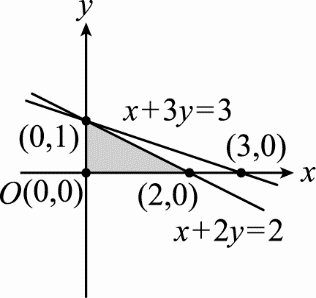 Ex1.在滿足聯立不等式的條件下，求f (x,y)  2x  y的最大值。  答:5【課本練習題-隨堂練習】Ex2.在滿足聯立不等式的條件下，求f (x,y)  3x  2y的最小值。  答:10【課本練習題-隨堂練習】【基礎練習（仿課本例題）】例3:(圓方程式)(1)求以(  1,3)為圓心，半徑為2的圓方程式。【基礎練習（仿課本例題）】(2)求圓C：(x  3)2  (y  5)2  8的圓心與半徑。【基礎練習（仿課本例題）】(3)求以(2,  3)為圓心且通過(  1,1)的圓方程式。解:圓的標準式，(1)圓之方程式為(x  1)2  (y  3)2  4(2)由圓的標準式得知，圓心為(  3,5)，半徑為(3)因為所求的圓通過(  1,1)
所以半徑為(2,  3)到(  1,1)的距離
即
利用圓的標準式可知
所求的圓方程式為(x  2)2  (y  3)2  25Ex1.(1)求以(2,  1)為圓心，半徑為3的圓方程式。       答:(1)(x  2)2  (y  1)2  9【課本練習題-例題】(2)求圓C：(x  5)2  (y  2)2  16的圓心與半徑。             答:(2)圓心為(5,2)，半徑為4  (3)(x  3)2  (y  2)2  13                   【課本練習題-例題】(3)求以(3,  2)為圓心且通過原點的圓方程式。【課本練習題-例題】【基礎練習（仿課本例題）】例4:(圓一般式化為標準式)(1)求圓C：x2  y2  2x  4y  6  0的圓心與半徑。(2)【基礎練習（仿課本例題）】求圓2x2  2y2  2x  4y  2  0的圓心與半徑。解:(1)利用配方法，將x2  y2  2x  4y  6  0配方，得(x2  2x)  (y2  4y)  6
　整理得(x2  2x  1)  (y2  4y  4)  6  1  4
　即(x  1)2  (y  2)2  11
　故圓C的圓心坐標為(1,  2)，半徑為
(2)將2x2  2y2  8x  4y  2  0兩邊同除以2
  得x2  y2  4x  2y  1  0，以下同(1)題
Ex1.(1)求圓C：x2  y2  4x  6y  12  0的圓心       與半徑。   答:圓心為(  2,3)，半徑為5    【課本練習題-例題】(2)求圓2x2  2y2  8x  12y  11  0的圓心       與半徑。   答:圓心為(2,3)，半徑為例5:(圓與直線的關係)討論圓C：與下列各直線的關係：
(1)L1：2x  y  0　(2)L2：4x  3y  8  0　 (3)L3：3x  4y  4  0。解: 圓心到直線距離，若為交於兩點(相割)為焦於一點(相切)，為無交點(相離)圓心坐標，半徑r為2
(1)因為
　所以L1：2x  y  0與圓C相離
(2)因為
　所以L2：4x  3y  8  0與圓C相割
(3)因為
　所以L3：3x  4y  4  0與圓C相切Ex1.討論圓C：(x  2)2  (y  3)2  16與下列各直線的關係：    答:(1)相割;(2)相切;(3)相離
(1)L1：3x  4y  1  0  (2)L2：3x  4y  2  0  (3)L3：4x  3y  13  0。【課本練習題-隨堂練習】例6:(過圓上一點求切線)求過點P(2,3)且與圓C：x2  y2  13相切的直線方程式。解:   過圓C：x2  y2  13上一點P(2,3)的切線方程式為2  x  3  y  13
整理上式得切線為L：2x  3y  13  0Ex1.求過點P(2,1)且與圓C：x2  y2  5相切的直線方程式。       答:2x  y  5  0【基礎練習（仿課本例題）】例7:(求切線段長)求點P(1,  2)到圓C：(x  1)2  (y  1)2  4的切線段長。解:.點P(1,  2)到圓C：(x  1)2  (y  1)2  4的切線段長為Ex1.求點P(  3,1)到圓C：(x  2)2  (y  2)2  1的切線段長。    答:3【基礎練習（仿課本例題）】例8:逐項展開下列各級數：
Ex1.逐項展開下列各級數：     答:.(1)24;(2)42(1)=(2)=【課本練習題-例題】例9:設一等差數列的首項為  5，第4項為31，求此數列的公差。 解:a4  a1  (4  1)d
 得知31   5  3d     整理得d  12【基礎練習（仿課本例題）】Ex1.設一等差數列的首項為23，第6項為58，    求此數列的公差。              答:7【課本練習題-例題】例10:求在200到500之間，所有5的倍數之和。【基礎練習（仿課本例題）】解: 在200到500之間，5的倍數依序列出有200，205，……，500
此數列首項為200，末項為500
共有61項的等差數列得所欲求之和為Ex1.求在50到200之間，所有3的倍數之和。答:6225【課本練習題-例題】例11:(1)已知一等比數列的首項為 2，公比為，求此數列的第4項。【基礎練習（仿課本例題）】(2)設一等比數列的第3項為  8，第5項為  32，求此數列的公比。解:(1)由公式
得知
故此數列的第4項為(2)由公式
得  ，   故得r   2Ex1.(1)一等比數列的首項為 1，公比為3，求此數列的第5項。   答: 81  【課本練習題-例題】(2)設一等比數列的第2項為6，第4項為24，試求此數列的公比。  答: 2【課本練習題-例題】【基礎練習（仿課本例題）】例12:一等比數列的首項為8，公比為，求前6項的和。解:由公式
得Ex1.已知一等比數列的首項為4，公比為3，試求前4項的和。    答:160【課本練習題-隨堂練習】【課本練習題-例題】例13: (1)求 6與12的等差中項。 (2)求15與60的等比中項。解:(1) 6與12的等差中項為(2)15與60的等比中項為
【課本練習題-例題】Ex1.(1)求 3與11的等差中項。  答:4(2)求12與75的等比中項。  答: 30【基礎練習（仿課本例題）】【課本練習題-例題】第四冊 數學Ex1.某福利社內，有4種牛奶，6種果汁，3種汽水的飲品，小華要買一瓶飲品，問共有多少種不同的選法？    答:13種【基礎練習（仿課本例題）】Ex2.某百貨公司辦年中慶，服裝店提供上衣4種，長褲6種，領帶5種，各選1種，可以享優惠，問共有幾種選擇方式？   答:120種【基礎練習（仿課本例題）】Ex3.將下圖A、B、C、D四個區域，用6種不同的顏色染料塗上色彩，相鄰區域用不同顏色，顏色可重複使用，且每區只塗上一種顏色，試問塗法有多少種？  答:750種
【基礎練習（仿課本例題）】例1:求180的正因數個數。解:的正因數有個   將180質因數分解得180  22  32  5
 由乘法原理知180的正因數   共有3  3  2  18個Ex1.求48的正因數個數。 答:10個【課本練習題-例題】Ex2.求120的正因數個數。   答:16個【課本練習題-隨堂練習】【基礎練習（仿課本例題）】例2:求下列各式之值：(1)　(2)。解:(1)
(2)Ex1.求下列各式之值：答:(1)210;(2)9900【課本練習題-例題】(1)　(2)【基礎練習（仿課本例題）】例3:求下列各式之值：
(1)　(2)　(3)。解:(1)
(2)     (3)Ex1.求下列各式之值：    答:(1)36;(2)20;(3)1
(1)　 (2)　           (3)【課本練習題-例題】【基礎練習（仿課本例題）】例4:(1)將X、Y、Z、U、W、M、N七個字母全取作直線排列，問不同的排法有多少種？(2)由甲、乙、丙、丁、戊、己、庚等七人中，任選四人作直線排列，問排法有多少種？解:(1)(2)種Ex1.(1)將A、B、C、D、E五個字母全取作直線排列，問不同的排法有多少種？  答:120種  (2)由甲、乙、丙、丁、戊、己等六人中，任選三人作直線排列，問排法有多少種？ 答:120種【課本練習題-例題】例5:從6個人中選出5個人圍圓桌而坐，問共有多少種不同的坐法？解:環狀排列數=    種Ex1.從7個人中選出4個人圍圓桌而坐，問共有多少種不同的坐法？       答:210種例6:如圖所示，有直街5條、橫街4條，由A取捷徑走到B有多少種走法？
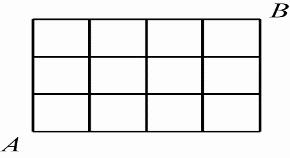 解: A走到B需4次「右」及3次「上」   右右右右上上上 這7字的排列數為因此有種走法Ex1.如圖所示，有直街3條、橫街5條，問由A取捷徑走到B有多少種走法？   答:15種
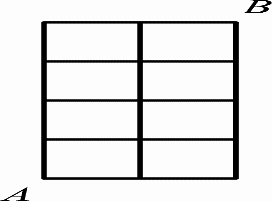 例7:將「pineapple」中的字母全取作直線排列，問排法共有多少種？解:排列方法數有種Ex1.將banana六個字母全取作直線排列，問不同的排法有多少種？ 答:60種【基礎練習（仿課本例題）】【課本練習題-隨堂練習】例8:容有20位學生，欲從中選3位當幹部，問(1)任意選
(2)推舉的3位中必含班長
(3)推舉的3位中必不含班長
(4)推舉的3位中必含班長、不含副班長，各有多少種選法？解:(1)即從20位中任選3位的組合數有種
(2)推舉的3位中必含班長，即從19位中任 選2位的組合數有
　種
(3)推舉的3位中必不含班長，即從19位中任 選3位的組合數有
　種
(4)推舉的3位中必含班長不含副班長
　即從18位中任選2位的組合數有
　種Ex1.由a、b、c、d、e、f 六本書中任選四本，試問          答:(1)15種;(2)6種;(3)1種;(4)4種
(1)任意選
(2)四本書中必含a、b兩本
(3)四本書中必不含a、b兩本
(4)四本書中必含a但不含b，各有多少種選法？【課本練習題-隨堂練習】【基礎練習（仿課本例題）】例9:投擲一顆公正的骰子，即各點出現的機會均等，求出現大於4的機率。【基礎練習（仿課本例題）】解: 做一件試驗的所有情況之集合   做一件試驗的所有情況之總次數=6   令出現大於4的事件  在集合A中所有情況之次數Ex1.投擲一顆公正骰子兩次，即各點出現的機會均等，求出現點數和為8的機率。 答:例10:袋中有黑球6個，白球4個，自袋中任取兩球，若每球被取出的機會均等，求取出二黑球的機率。解: 做一件試驗的所有情況之總次數      從十球中任取兩球=   令取出二黑球的事件  集合A中之次數Ex1.袋中有紅球5個，白球3個，自袋中任取兩球，若每球被取出的機會均等，求兩球同色的機率。     答:  例11:【基礎練習（仿課本例題）】投擲一顆公正的骰子，若出現1、3、5點可得10元，出現2、4、6點可得20元，求擲一次所獲得金額之期望值。解:期望值E=(得10元)(機率)+( 得20元)(機率)出現1，3，5點　　機率為
出現2，4，6點　　機率為
（元）Ex1.投擲一顆公正的骰子，若出現1、2、3點可獲得1元，出現4、5點可獲得2元，出現6點可獲得3元，試求擲一次所獲得分數之期望值。                           答:元【課本練習題-隨堂練習】【基礎練習（仿課本例題）】例12:有五個選項的單選題，每題答對給5分，答錯則倒扣2分，試問此計分方式是否公平？解:答對機率，答錯機率

∴　不公平（期望值要等於0才公平）Ex1.有五個選項的單選題，每題答對給8分，問答錯應倒扣幾分才公平。   答:2分【課本練習題-例題】【基礎練習（仿課本例題）】Ex2.發行每張100元的彩券1,000張，其中1張獎金50,000元，有4張獎金各10,000元，有5張獎金各1,000元，問購買此彩券是否有利？                                           答:不利【課本練習題-隨堂練習】【基礎練習（仿課本例題）】例13:(算術平均數)6位學生的身高如下：
175、168、155、172、180、170
求其平均身高。【基礎練習（仿課本例題）】Ex1.五位學生的年齡如下：  答:16歲
15、15、16、17、17   求其年齡平均數。例14:(1)七位學生的身高如下：
170、172、155、172、180、152、164
求其中位數。(2)八位學生的身高如下：
164、152、183、170、172、180、172、155
求其中位數。【基礎練習（仿課本例題）】解:(1)將其身高由小至大排列如下
152、155、164、170、172、172、180故中位數為第4項，即Me  170（公分）(2)將其身高由小至大排列如下
152、155、164、170、172、172、180、183故中位數為第4項和第5項的算術平均數
即（公分）Ex1.(1)某球隊有9個球員，其體重分別為75、68、64、85、79、66、81、83、，求這些球員的體重中位數。  答:77公斤(2)某長青合唱團有10個團員，其年齡分別為55、63、64、75、73、61、58、72、71、68歲，求這些團員的年齡中位數。 答:66歲例15:某地區10000位考生中，求成績第550名的考生之百分等級。解:該生成績勝過的人數  10000  550  9450
得  故得百分等級為94Ex1.全校1500位高二學生中，試求成績第50名的學生之百分等級。  答:96【基礎練習（仿課本例題）】例16:已知5筆成績資料如下：60、70、80、90、100，求標準差。解: 先求平均=80， 將每一筆資料減去平均80   可得，將這五個數值平方和5 變異數，標準差Ex1.已知5筆數值資料如下：2、3、4、5、6，求標準差。   答:  【基礎練習（仿課本例題）】【基礎練習（仿課本例題）】例17:若某校1000位學生的數學段考成績平均分數是65分，標準差是5分，而且已知成績分布呈現常態分配。問
(1)全校約有多少人數學成績介於55分與75分之間？
(2)全校約有多少人數學成績低於60分？
(3)全校約有多少人數學成績高於75分？解: 65分 佔人數   分 佔的人數   分 佔的人數 人【課本練習題-例題】 (1-68人【課本練習題-例題】 人【課本練習題-例題】Ex1.若某校一年級男生有500人，其平均體重是，標準差是，且呈現常態分配。問
(1)此校一年級男生中約有多少人體重介於與之間？
(2)此校一年級男生中約有多少人體重低於？
(3)此校一年級男生中約有多少人體重高於？          答:(1)340人;(2)80人;(3)80人【基礎練習（仿課本例題）】